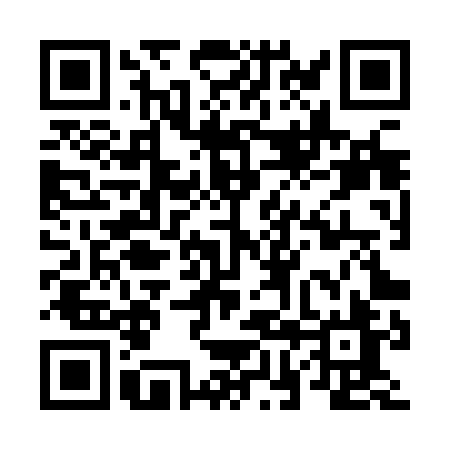 Ramadan times for Ambrosden, Oxfordshire, UKMon 11 Mar 2024 - Wed 10 Apr 2024High Latitude Method: Angle Based RulePrayer Calculation Method: Islamic Society of North AmericaAsar Calculation Method: HanafiPrayer times provided by https://www.salahtimes.comDateDayFajrSuhurSunriseDhuhrAsrIftarMaghribIsha11Mon4:554:556:2712:144:076:036:037:3512Tue4:524:526:2512:144:086:056:057:3713Wed4:504:506:2212:144:106:066:067:3914Thu4:474:476:2012:144:116:086:087:4115Fri4:454:456:1812:134:136:106:107:4316Sat4:434:436:1512:134:146:116:117:4517Sun4:404:406:1312:134:156:136:137:4618Mon4:384:386:1112:124:176:156:157:4819Tue4:354:356:0912:124:186:176:177:5020Wed4:334:336:0612:124:206:186:187:5221Thu4:304:306:0412:114:216:206:207:5422Fri4:284:286:0212:114:226:226:227:5623Sat4:254:255:5912:114:246:246:247:5824Sun4:224:225:5712:114:256:256:258:0025Mon4:204:205:5512:104:266:276:278:0226Tue4:174:175:5212:104:286:296:298:0427Wed4:154:155:5012:104:296:306:308:0628Thu4:124:125:4812:094:306:326:328:0829Fri4:094:095:4512:094:316:346:348:1030Sat4:074:075:4312:094:336:356:358:1231Sun5:045:046:411:085:347:377:379:141Mon5:015:016:391:085:357:397:399:162Tue4:594:596:361:085:367:417:419:183Wed4:564:566:341:085:387:427:429:214Thu4:534:536:321:075:397:447:449:235Fri4:514:516:291:075:407:467:469:256Sat4:484:486:271:075:417:477:479:277Sun4:454:456:251:065:437:497:499:298Mon4:424:426:231:065:447:517:519:319Tue4:404:406:201:065:457:527:529:3410Wed4:374:376:181:065:467:547:549:36